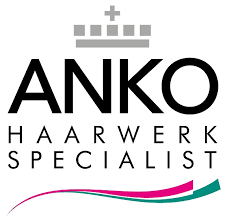 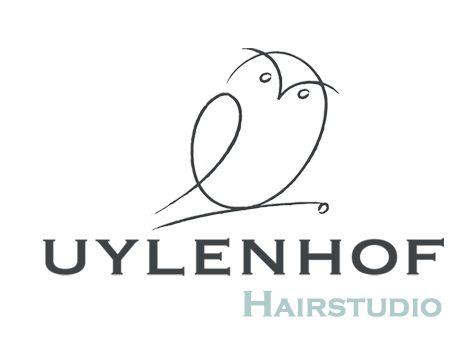 UYLENHOF HAIRSTUDIO PRIJSLIJST UYLENHOF HAIRSTUDIO PRICE LIST Uylenhof HairstudioTel.: +31 (0)73 – 6132404E-mail: info@uylenhofhairstudio.nlDamesWassen, knippen, drogen€ 35,50Wassen, knippen€ 33,50Wassen, föhnen€ 30,00	Toeslag lang haar€ 14,-Kleuren / foliesVanaf€ 41,-Studenten€ 29,50HerenWassen, knippen, drogen€ 33,50Studenten€ 29,50Kinderen tot 12 jaarKinderen knippen€ 26,50Openingstijdenzondag – maandagGeslotenDinsdag, woensdag, vrijdag09.30 – 17.30 uurdonderdag09.30 – 20.00 uurzaterdag09.30 – 17.30 uurLadiesWash, cut, dry€ 35,50Wash, cut€ 33,50Wash, blow-dry€ 30,00	Surcharge long hair€ 14,-Dye, foilsfrom€ 41,-Students€ 29,50GentlemenWash, cut, dry€ 33,50Students€ 29,50Children up to 12 yearsChildren’s cut€ 26,50Opening HoursSunday – Monday  ClosedTuesday - Wednesday – Friday9:30am – 5:30pmThursday9:30am – 8:00pmSaturday9:30am – 5:30pm